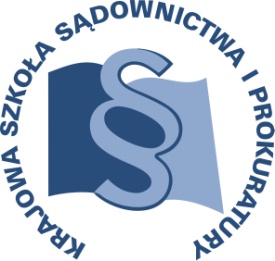 OSU-II.401.	208.9.2017	    	         Lublin, 16 stycznia 2018 r. C17/H/18		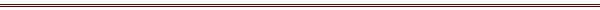 P R O G R A MSZKOLENIA DLA SĘDZIÓW I ASESORÓW SĄDOWYCH ORZEKAJĄCYCH 
W WYDZIAŁACH CYWILNYCH ORAZ REFERENDARZY SĄDOWYCH ORZEKAJĄCYCH W WYDZIAŁACH WIECZYSTOKSIĘGOWYCH, A TAKŻE PROKURATORÓW I ASESORÓW PROKURATURY ZAJMUJĄCYCH SIĘ SPRAWAMI Z ZAKRESU PRAWA CYWILNEGOz obszaru apelacji rzeszowskiejTEMAT SZKOLENIA:„Bieżące problemy orzecznictwa wieczystoksięgowego i hipotecznego”DATA I MIEJSCE:26 kwietnia  2018 r.		Sąd Apelacyjny w RzeszowieAl. Piłsudskiego 2835-001 RzeszówSala konferencyjnaORGANIZATOR:Krajowa Szkoła Sądownictwa i ProkuraturyOśrodek Szkolenia Ustawicznego i Współpracy Międzynarodowejul. Krakowskie Przedmieście 62, 20 - 076 Lublintel. 81 440 87 10OSOBY ODPOWIEDZIALNE ZE STRONY ORGANIZATORA:merytorycznie:					organizacyjnie:sędzia Paweł Zdanikowski			główny specjalista dr Monika Sędłaktel: 81 440 87 27				tel: 81 440 87 22mail: p.zdanikowski@kssip.gov.pl 		mail: m.sedlak@kssip.gov.pl WYKŁADOWCY:Agnieszka Zięba doktor nauk prawnych, absolwentka Wydziału Prawa i Administracji oraz Wydziału Filozoficzno-Historycznego Uniwersytetu Jagiellońskiego 
w Krakowie, sędzia z wieloletnim doświadczeniem zawodowym, orzekający 
w sprawach cywilnych i wieczystoksięgowych, przewodniczący Wydziału Ksiąg Wieczystych SR w Brzesku, w latach 2007-2015 prezes tego sądu, autor publikacji z zakresu historii prawa oraz prawa cywilnego, wykładowca KSSiP.Zajęcia prowadzone będą w formie seminarium.PROGRAM SZCZEGÓŁOWYCzwartek 		26 kwietnia 2018 r.09.00 – 11.15	Orzeczenia sądowe, postanowienia prokuratury 
i decyzje administracyjne jako podstawy wpisów hipoteki przymusowej.	Zabezpieczenie hipoteką przymusową należności przyszłych i niewymagalnych wynikających z orzeczeń sądowych, administracyjnych tytułów wykonawczych i decyzji administracyjnych.	Prowadzenie – Agnieszka Zięba 11.15 – 11.30	przerwa 11.30 – 13.45	Prawo majątkowe małżeńskie w praktyce orzeczniczej sądów wieczystoksięgowych.	Postępowanie wieczystoksięgowe w aktualnym orzecznictwie sądów powszechnych i Sądu Najwyższego.	Prowadzenie – Agnieszka Zięba13.45 – 14.00    	przerwa 
14.00 – 15.30	Obrót nieruchomościami państwowymi i jednostek samorządu terytorialnego.	Prowadzenie – Agnieszka ZiębaProgram szkolenia dostępny jest na Platformie Szkoleniowej KSSiP pod adresem:http://szkolenia.kssip.gov.pl/login/ oraz na stronie internetowej KSSiP pod adresem: www.kssip.gov.plZaświadczenie potwierdzające udział w szkoleniu generowane jest za pośrednictwem Platformy Szkoleniowej KSSiP. Warunkiem uzyskania zaświadczenia jest obecność na szkoleniu oraz uzupełnienie znajdującej się na Platformie Szkoleniowej anonimowej ankiety ewaluacyjnej (znajdującej się pod programem szkolenia) dostępnej w okresie 30 dni po zakończeniu szkolenia.Po uzupełnieniu ankiety zaświadczenie można pobrać i wydrukować z zakładki 
„moje zaświadczenia”.